                        İL TERTİP KOMİTESİ TOPLANTI TUTANAĞI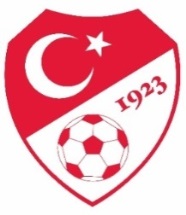 Karar No : 2023-2024 / 1315.01.2024 Pazartesi  günü saat 17:30 da Berkan KESKİN başkanlığında İl Tertip Komitesi  toplanarak aşağıdaki kararlar alınmıştır.               1-13.01.20024 tarihinde oynanması gereken Arhavi 08 SK. - Artvinspor U14 Ligi 6. hafta  müsabakasının 20.01.2024 Cumartesi  günü saat 13: 00 de Arhavi Şehir Stadında  oynanmasına  ;              2- 14.01.2024 tarihinde oynanan   Ardanuçspor (1) – Şavşat Gençlik S.K (3) sonucu ile Amatör ligi 9.hafta müsabakasının tesciline;                       3-14.01.2024 tarihinde oynanan  müsabaka Yeşil Artvinspor (2) – Spor Eğitim (0) sonucu ile devam ederken  müsabakanın 82.dakikasında   çıkan saha olayları nedeniyle hakem raporuna göre tatil edilen Amatör ligi 9.hafta müsabakasının sonucunun Amatör Futbol Disiplin Kurulunun vereceği karara göre  belirlenmesine  ;4- 14.01.2024 tarihinde oynanan  - Yeşil Artvinspor  – Spor Eğitim  müsabakasında hakem raporuna göre ihraç olan Spor Eğitim  oyuncusu Mert UZUNER ’in Amatör Futbol Disiplin Kuruluna sevk edilmesine; 5- 14.01.2024 tarihinde oynanan  - Yeşil Artvinspor  – Spor Eğitim  müsabakasında hakem raporuna göre ihraç olan Spor Eğitim  oyuncusu Burak TOPALOĞLU ’nun Amatör Futbol Disiplin Kuruluna sevk edilmesine; 6- 14.01.2024 tarihinde oynanan  - Yeşil Artvinspor  – Spor Eğitim  müsabakasında hakem raporuna göre ihraç olan Yeşil Artvinspor  oyuncusu Kamuran ÇAPAR ’ın Amatör Futbol Disiplin Kuruluna sevk edilmesine; 7- 14.01.2024 tarihinde oynanan  - Yeşil Artvinspor  – Spor Eğitim  müsabakasında hakem raporuna göre ihraç olan Yeşil Artvinspor  oyuncusu Serkan AKIN ’ın  Amatör Futbol Disiplin Kuruluna sevk edilmesine; 8- 14.01.2024 tarihinde oynanan  - Yeşil Artvinspor  – Spor Eğitim  müsabakasında hakem raporuna göre ihraç olan Spor Eğitim  Yöneticisi Şaban PEHLİVAN ’ın  Amatör Futbol Disiplin Kuruluna sevk edilmesine;9- 14.01.2024 tarihinde oynanan  - Yeşil Artvinspor  – Spor Eğitim  müsabakasında hakem raporuna göre ihraç olan Spor Eğitim  Antrenörü Kerim SARI ’nın  Amatör Futbol  Disiplin Kuruluna sevk edilmesine;               10-Alınan kararların GSİM,ASKF Başkanlığı,TFFHGD,TFSKD ve ilgili kulüplere bildirilmesine oy çokluğu ile karar verilmiştir.       Başkan 	                           Başkan V.	                Başkan Yardımcısı                              Sekreter                                               Berkan KESKİN                            Alim ÇELİK                          Mehmet BAŞKÖYLÜ                       Egemen ÇETİN                         (TFF İl Temsilcisi )                 (ASKF Temsilcisi)                       (GSİM Temsilcisi)                     (TFFHGD Temsilcisi)                                                   Üye                                                Üye                                                 Üye                      Sezgin ULUKÖY                             Coşkun ÖZTÜRK	                 Göksen SÖNMEZ                                               (Kulüp  Temsilcisi)                          (Kulüp Temsilcisi)                       (Kulüp Temsilcisi)   